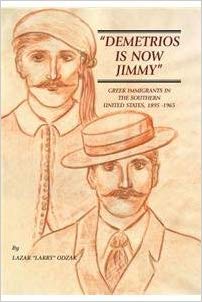 Discussion QuestionsWhat are some reasons that the experience of early Greek immigrants in the southern states was different from that in the northern States?Why was the theory of "assimilation" [the Melting Pot] replaced by the new concepts of "adaptation" or "acculturation" ? How did most Greek immigrants to the southern states make their living?Discuss some reasons that Greek immigrants to the southern states learned English faster than those in the northern states.What led to the formation of an "American" Hellenic organization in 1922, in Atlanta, GA?What circumstances led to the formation of the first Greek Orthodox parish in the USA in New Orleans?What circumstances led to the formation of the first "Greek-town" in the south - in Tarpon Springs, Florida?How did the Greek sponge divers modernize sponge gathering around Florida's Tarpon Springs?